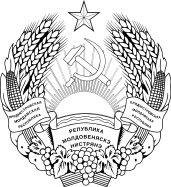 Об установлении на июль 2021 года, II (второй) квартал 2021 года иIII (третий) квартал 2021 года индекса инфляции для определения налоговых платежей, финансовых и штрафных санкций, индексация которых предусмотрена законодательными и иными нормативными правовыми актамиВо исполнение Распоряжения Президента Приднестровской Молдавской Республики от 11 марта 2001 года № 145рп «Об утверждении Порядка индексации ставок налоговых платежей, финансовых и штрафных санкций» в действующей редакции 
п р и к а з ы в а ю:Установить, что:1) при исчислении платежей за загрязнение окружающей природной среды и пользование природными ресурсами, установленных Законом Приднестровской Молдавской Республики от  29 сентября 2006 года № 97-З-IV «О платежах за загрязнение окружающей природной среды и пользование природными ресурсами» (САЗ 06-40) в действующей редакции: а) индекс инфляции, применяемый к размерам ставок данных платежей 
(за исключением установленных пунктами б) - д) настоящего Приказа), за II (второй) квартал 2021 года составил 3,5101;б) индекс инфляции, применяемый при исчислении платежей за выброс загрязняющих веществ в атмосферу стационарными источниками загрязнения (загрязняющего вещества «пыль цементных производств»), на II (второй) квартал 2021 года принимается в размере 2,1678;в) поправочный коэффициент, применяемый для корректировки расчетного уровня (РУ) при исчислении платежей за пользование недрами и отчислений на воспроизводство минерально-сырьевой базы, на II (второй) квартал 2021 года применяется равным 2,1579;г) при исчислении начального взноса за пользование недрами на июль 2021 года рассчитывается путем умножения на коэффициент инфляции в размере 2,1579;д) индекс инфляции, применяемый при исчислении платежей, взыскиваемых за нанесение экологического ущерба животному миру Приднестровской Молдавской Республики при санкционированном (нормативном) и несанкционированном (незаконном) воздействии на представителей животного мира, а также несанкционированной (незаконной) торговле водными организмами и дичью 
на июль 2021 года рассчитывается путем умножения на коэффициент инфляции в размере 1,1103;2) при исчислении налогов и сборов, установленных Законом Приднестровской Молдавской Республики от 29 сентября 2005 года № 630-З-III «О Дорожном фонде Приднестровской Молдавской Республики» (САЗ 05-40.1) в действующей редакции, поправочный коэффициент, применяемый для корректировки расчетного уровня (РУ), 
на III (третий) квартал 2021 года принимается равным 2,1579.Первый заместитель ПредседателяПравительства Приднестровской Молдавской Республики - министр финансов Приднестровской Молдавской Республики                                                             Т.П. Кирова